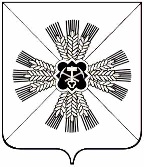 КЕМЕРОВСКАЯ ОБЛАСТЬПРОМЫШЛЕНОВСКИЙ  МУНИЦИПАЛЬНЫЙ РАЙОНАДМИНИСТРАЦИЯТИТОВСКОГО  СЕЛЬСКОГО ПОСЕЛЕНИЯПОСТАНОВЛЕНИЕот «21» ноября 2019г. № 43с. ТитовоО прогнозе социально-экономического развития Титовского сельского поселения на 2019 год и на плановый период до 2024 годаВ соответствии с Бюджетным кодексом Российской Федерации:Утвердить прогноз социально-экономического развития Титовского сельского поселения на 2019 год и на плановый период до 2024 года, согласно приложению.Настоящее постановление подлежит обнародованию  на информационном стенде администрации Титовского сельского поселения и размещению на  официальном сайте администрации Промышленновского муниципального района в сети Интернет в разделе «Поселения».Контроль  за выполнением постановления оставляю за собой.Настоящее постановление вступает в силу со дня подписания. Исп. В.А. Проказовател. 4-21-48	                                                                                                                                                                                                                                                       Приложение                                                                                                                                                                                                                                                      к постановлению                                                                                                                                                                                                                                               администрации Титовского                                                                                                                                                                                                                                                  сельского поселения                                                                                                                                                                                                                                                  от 19.11.2018 № Основные показатели социально-экономического развития Титовского сельского поселения на 2019-2024 годыГлаваТитовского сельского поселенияС.Г. СеребровПоказателиЕдиница измеренияотчетотчетоценкапрогнозпрогнозпрогнозпрогнозпрогнозпрогнозпрогнозпрогнозпрогнозпрогнозпрогнозпрогнозПоказателиЕдиница измерения201620172018201920192020202020212021202220222023202320242024ПоказателиЕдиница измерения201620172018консервативныйбазовыйконсервативныйбазовыйконсервативныйбазовыйконсервативныйбазовыйконсервативныйбазовыйконсервативныйбазовыйПоказателиЕдиница измерения2016201720181 вариант2 вариант1 вариант2 вариант1 вариант2 вариант1 вариант2 вариант1 вариант2 вариант1 вариант2 вариант1.Население1Численность населения (в среднегодовом исчислении)тыс. чел.3,03,03,03,03,03,03,03,03,03,03,13,03,13,03,12Численность населения трудоспособного возрастатыс. чел.1400139614741004100410041004100410041004100410041004100410043Численность населения старше трудоспособного возрастатыс. чел.4003904704904904904904904904904904904904904904Ожидаемая продолжительность жизни при рождениичисло лет6365676971717272737374757575762.Число хозяйственных субъектов (предприятий) единиц4332323232323232323232323232322.Число хозяйственных субъектов (предприятий)% к предыдущему году100741001001001001001001001001001001001001003.Общая площадь земель поселений гектаров5230523052305230523052305230523052305230523052305230523052303.Общая площадь земель поселений% к предыдущему году1001001001001001001001001001001001001001001004Общая протяженность улиц, проездовкилометров3030303030303030303030303030304Общая протяженность улиц, проездов% к предыдущему году100100100100100100100100100100100100100100100в том числе: освещенныхкилометров202025252525252525252525252525% к предыдущему году1531001251001001001001001001001001001001001006.Торговля и услуги населению1Количество торговых точекединиц9999999999999992Индекс  потребительских цен на конец года% к декабрю предыдущего года104,5102,1103,1104,3104,31041041041041041041041041041043Индекс  потребительских цен в среднем за год% г/г106,9102,5102,7104,2104,2103,8103,81041041041041041041041044Оборот розничной торговлиМлн. рублей46,250,254,555,756,056,356,556,556,559,059,359,659,860,060,05Темп роста оборота розничной торговли% г/г101,2103,3101101,5102102102,5102,5102,9102,5103103103,5103,51046Индекс-дефлятор% г/г107,52102,6102,2104,2104,2103,9103,9103,9103,9103,9103,91041041041047.Сельское хозяйство1Поголовье скота в хозяйствах населения  единиц3012298127792779277927792779277927792779277927792779277927798.Социальная сфераМедицина1Количество пунктов первичного медицинского обслуживанияединиц2222222222222221Количество пунктов первичного медицинского обслуживания% к предыдущему году100100100100100100100100100100100100100100100Образование1.Число постоянных дошкольных учреждений -всегоединиц3333333333333331.Число постоянных дошкольных учреждений -всего% к предыдущему году1001001001001001001001001001001001001001001002.Число мест в дошкольных учрежденияхединиц105105838383838383838383838383833Численность детей, посещающих учреждения дошкольного образованиячеловек115118838383838383838383838383834Число мест в общеобразовательных учрежденийединиц 4504504504504504504504504504504504504504504504Число мест в общеобразовательных учреждений% к предыдущему году1001001001001001001001001001001001001001001005Численность учащихся посещающих общеобразовательные учрежденияединиц250250258258260262262267267273273275275290290Культура1.Количество учреждений культуры  в том числе:2Число Культурно-Досуговых центровединиц3333333333333332Число Культурно-Досуговых центров% к предыдущему году1001001001001001001001001001001001001001001003Число библиотекединиц3322222222222223Число библиотек% к предыдущему году1001001001001001001001001001001001001001001009.Доходы  бюджета Титовского сельского поселениятыс. руб.5017,98916,35269,24860,74860,74523,84523,85102,15102,15102,15102,15102,15102,15102,15102,11Налоговые и неналоговые доходы, всеготыс. руб.2798,26378,51990,02598,02598,02943,02943,03524,03524,03524,03524,03524,03524,03524,03524,02     налог на доходы физических лицтыс. руб.146,2104,0115,0112,0112,0114,0114,0116,0116,0116,0116,0116,0116,0116,0116,03     акцизытыс. руб.1217,0897,5898,01019,01019,01340,01340,01919,01919,01919,01919,01919,01919,01919,01919,04Единый сельско-  хозяйственный налогтыс. руб.3,012,03,03,03,03,03,03,03,03,03,03,03,03,03,05 налог на имущество физических лицтыс. руб.100,046,083,0112,0112,0134,0134,0134,0134,0134,0134,0134,0134,0134,0134,07Транспортный налогтыс. руб.18,021,021,021,021,021,021,021,021,021,021,021,021,021,021,09Земельный налог тыс. руб.1294,0928,0860,01321,01321,01321,01321,01321,01321,01321,01321,01321,01321,01321,01321,010Государственная пошлинатыс. руб.17,018,010,010,010,010,010,010,010,010,010,010,010,010,010,011Доходы от продажи землитыс.руб.0,004350,00,000,000,000,000,000,000,000,000,000,000,000,000,0013Штрафы, санкции , возмещение ущербатыс. руб.3,02,02,42,42,42,42,42,42,42,42,42,42,42,42,410.Безвозмездные поступления всего, в том числетыс. руб.2187,53345,33263,82142,02142,01463,11463,11460,41460,41460,41460,41460,41460,41460,41460,41   дотации на выравнивание бюджетной обеспеченноститыс. руб.1996,82198,13165,22046,12046,11368,01368,01368,01368,01368,01368,01368,01368,01368,01368,02  субвенции бюджетам на осуществление первичного воинского учета на территории где отсутствуют военные комиссариатытыс. руб.190,773,198,6117,7117,1117,7117,1117,7117,1117,7117,1117,7117,1117,7117,13Межбюджетные трансферты передаваемые бюджетам и       муниципальных образований на осуществления части полномочий в соответствии с заключенными соглашениямитыс. руб.3,0243,83,03,03,04Прочие межбюджетные  трансфертытыс. руб.2,45,42,42,42,4Прочие безвозмездные поступления в бюджеты поселенийтыс. руб.27,090,016,516,516,516,516,516,516,516,516,516,516,516,516,511.Расходы  бюджета Титовского сельского поселения, в том числе по направлениям:тыс. руб.4348,88699,15269,24860,74860,74523,84523,85102,15102,15102,15102,15102,15102,15102,15102,11     общегосударственные вопросытыс. руб.2131,46593,92792,52550,32550,31960,11960,12088,62088,62088,62088,62088,62088,62088,62088,62     национальная оборонатыс. руб.190,773,198,6117,7117,7117,7117,7117,7117,7117,7117,7117,7117,7117,7117,73     национальная безопасность и правоохранительная деятельностьтыс. руб.0,00,030,020,020,020,020,020,020,020,020,020,020,020,020,04     национальная экономикатыс. руб.1306,91142,1902,81023,81023,81340,01340,1669,81669,81669,81669,81669,81669,81669,81669,85     жилищно-коммунальное хозяйствотыс. руб.411,2585,0978,7822,9822,9649,8649,8630,8630,8630,8630,8630,8630,8630,8630,86     социальная политикатыс. руб.304,3306,0446,4306,0306,0306,0306,0306,0306,0306,0306,0306,0306,0306,0306,07     физическая культура и спорттыс. руб.4,43,420,020,020,020,020,020,020,020,020,020,020,020,020,012.Дефицит(-),профицит(+) бюджета Титовского сельского поселения тыс. руб.-99,7-7,30,00,00,00,00,00,00,00,00,00,00,00,00,014.Социальная поддержка малоимущим гражданам1Число граждан пользующихся социальной поддержкой по оплате жилья и коммунальных услугчеловек6106206256256256256256306356406456456456456451Число граждан пользующихся социальной поддержкой по оплате жилья и коммунальных услуг% к предыдущему году1021021021011001001001011021021021021021021022Количество семей  получающих гуманитарный угольчеловек3026212121212121212121212121212Количество семей  получающих гуманитарный уголь% к предыдущему году100877070100100100100100100100100100100100